O B J E D N Á V K Ačíslo :  035/2023ObjednatelObjednatelIČO:IČO:00064289DIČ:CZ00064289CZ00064289CZ00064289CZ00064289CZ00064289CZ00064289CZ00064289CZ00064289CZ00064289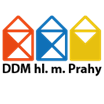 Dům dětí a mládeže hlavního města PrahyDům dětí a mládeže hlavního města PrahyDům dětí a mládeže hlavního města PrahyDům dětí a mládeže hlavního města PrahyDům dětí a mládeže hlavního města PrahyDům dětí a mládeže hlavního města PrahyDům dětí a mládeže hlavního města PrahyDům dětí a mládeže hlavního města PrahyDům dětí a mládeže hlavního města PrahyDům dětí a mládeže hlavního města PrahyDům dětí a mládeže hlavního města PrahyDům dětí a mládeže hlavního města PrahyDům dětí a mládeže hlavního města PrahyKarlínské náměstí 7Karlínské náměstí 7Karlínské náměstí 7Karlínské náměstí 7Karlínské náměstí 7Karlínské náměstí 7Karlínské náměstí 7Karlínské náměstí 7186 00  Praha186 00  Praha186 00  Praha186 00  Praha186 00  Praha186 00  PrahaDodavatelDodavatelIČO:44859261DIČ:CZ6303251977Jiří FidlerJiří FidlerJiří FidlerJiří FidlerJiří FidlerJiří FidlerBankovní spojeníBankovní spojeníJabloňová 2891/2Jabloňová 2891/2Jabloňová 2891/2Jabloňová 2891/2Jabloňová 2891/2Jabloňová 2891/2Číslo účtuČíslo účtu2000150008/60002000150008/60002000150008/60002000150008/60002000150008/6000ZáběhliceZáběhliceZáběhliceZáběhliceZáběhliceZáběhlice106 00  Praha106 00  Praha106 00  Praha106 00  Praha106 00  Praha106 00  PrahaObjednáváme:Objednáváme:Objednáváme:malířské prácemalířské prácemalířské prácemalířské prácemalířské prácemalířské prácemalířské prácemalířské prácemalířské prácemalířské prácemalířské prácemalířské práceNa základě cenové nabídky ze dne 11.1. 2023 objednáváme u Vás malířské, zednické a obkladačské práce včetně 
materiálu v divadelním sále Klubu Klamovka

předběžná cena je  140 000,- Kč včetně 21% DPH

Objednávku vystavil: Marková Hana


Objednávku schválil: Ing. Mgr. Libor Bezděk



Objednávka bude zveřejněna ve veřejně přístupné elektronické databázi smluv.                                                            
                                                                
Akceptovaná objednávka nabývá účinnosti nejdříve dnem uveřejnění v registru smluv.                                                              
Plnění předmětu této objednávky před její účinností se považuje za plnění podle této akceptované objednávky a 
práva a povinnosti z ní vzniklé se řídí touto objednávkou.                                                              
                                                                
                                                                
Akceptace objednávky:                                                           
Tuto objednávku akceptujeme v celém rozsahu.                                                            
                                                                
Dne:  28.2.2023                          jméno(tiskací písmo )         Jiří Fidler                  
                                                                
                                Na základě cenové nabídky ze dne 11.1. 2023 objednáváme u Vás malířské, zednické a obkladačské práce včetně 
materiálu v divadelním sále Klubu Klamovka

předběžná cena je  140 000,- Kč včetně 21% DPH

Objednávku vystavil: Marková Hana


Objednávku schválil: Ing. Mgr. Libor Bezděk



Objednávka bude zveřejněna ve veřejně přístupné elektronické databázi smluv.                                                            
                                                                
Akceptovaná objednávka nabývá účinnosti nejdříve dnem uveřejnění v registru smluv.                                                              
Plnění předmětu této objednávky před její účinností se považuje za plnění podle této akceptované objednávky a 
práva a povinnosti z ní vzniklé se řídí touto objednávkou.                                                              
                                                                
                                                                
Akceptace objednávky:                                                           
Tuto objednávku akceptujeme v celém rozsahu.                                                            
                                                                
Dne:  28.2.2023                          jméno(tiskací písmo )         Jiří Fidler                  
                                                                
                                Na základě cenové nabídky ze dne 11.1. 2023 objednáváme u Vás malířské, zednické a obkladačské práce včetně 
materiálu v divadelním sále Klubu Klamovka

předběžná cena je  140 000,- Kč včetně 21% DPH

Objednávku vystavil: Marková Hana


Objednávku schválil: Ing. Mgr. Libor Bezděk



Objednávka bude zveřejněna ve veřejně přístupné elektronické databázi smluv.                                                            
                                                                
Akceptovaná objednávka nabývá účinnosti nejdříve dnem uveřejnění v registru smluv.                                                              
Plnění předmětu této objednávky před její účinností se považuje za plnění podle této akceptované objednávky a 
práva a povinnosti z ní vzniklé se řídí touto objednávkou.                                                              
                                                                
                                                                
Akceptace objednávky:                                                           
Tuto objednávku akceptujeme v celém rozsahu.                                                            
                                                                
Dne:  28.2.2023                          jméno(tiskací písmo )         Jiří Fidler                  
                                                                
                                Na základě cenové nabídky ze dne 11.1. 2023 objednáváme u Vás malířské, zednické a obkladačské práce včetně 
materiálu v divadelním sále Klubu Klamovka

předběžná cena je  140 000,- Kč včetně 21% DPH

Objednávku vystavil: Marková Hana


Objednávku schválil: Ing. Mgr. Libor Bezděk



Objednávka bude zveřejněna ve veřejně přístupné elektronické databázi smluv.                                                            
                                                                
Akceptovaná objednávka nabývá účinnosti nejdříve dnem uveřejnění v registru smluv.                                                              
Plnění předmětu této objednávky před její účinností se považuje za plnění podle této akceptované objednávky a 
práva a povinnosti z ní vzniklé se řídí touto objednávkou.                                                              
                                                                
                                                                
Akceptace objednávky:                                                           
Tuto objednávku akceptujeme v celém rozsahu.                                                            
                                                                
Dne:  28.2.2023                          jméno(tiskací písmo )         Jiří Fidler                  
                                                                
                                Na základě cenové nabídky ze dne 11.1. 2023 objednáváme u Vás malířské, zednické a obkladačské práce včetně 
materiálu v divadelním sále Klubu Klamovka

předběžná cena je  140 000,- Kč včetně 21% DPH

Objednávku vystavil: Marková Hana


Objednávku schválil: Ing. Mgr. Libor Bezděk



Objednávka bude zveřejněna ve veřejně přístupné elektronické databázi smluv.                                                            
                                                                
Akceptovaná objednávka nabývá účinnosti nejdříve dnem uveřejnění v registru smluv.                                                              
Plnění předmětu této objednávky před její účinností se považuje za plnění podle této akceptované objednávky a 
práva a povinnosti z ní vzniklé se řídí touto objednávkou.                                                              
                                                                
                                                                
Akceptace objednávky:                                                           
Tuto objednávku akceptujeme v celém rozsahu.                                                            
                                                                
Dne:  28.2.2023                          jméno(tiskací písmo )         Jiří Fidler                  
                                                                
                                Na základě cenové nabídky ze dne 11.1. 2023 objednáváme u Vás malířské, zednické a obkladačské práce včetně 
materiálu v divadelním sále Klubu Klamovka

předběžná cena je  140 000,- Kč včetně 21% DPH

Objednávku vystavil: Marková Hana


Objednávku schválil: Ing. Mgr. Libor Bezděk



Objednávka bude zveřejněna ve veřejně přístupné elektronické databázi smluv.                                                            
                                                                
Akceptovaná objednávka nabývá účinnosti nejdříve dnem uveřejnění v registru smluv.                                                              
Plnění předmětu této objednávky před její účinností se považuje za plnění podle této akceptované objednávky a 
práva a povinnosti z ní vzniklé se řídí touto objednávkou.                                                              
                                                                
                                                                
Akceptace objednávky:                                                           
Tuto objednávku akceptujeme v celém rozsahu.                                                            
                                                                
Dne:  28.2.2023                          jméno(tiskací písmo )         Jiří Fidler                  
                                                                
                                Na základě cenové nabídky ze dne 11.1. 2023 objednáváme u Vás malířské, zednické a obkladačské práce včetně 
materiálu v divadelním sále Klubu Klamovka

předběžná cena je  140 000,- Kč včetně 21% DPH

Objednávku vystavil: Marková Hana


Objednávku schválil: Ing. Mgr. Libor Bezděk



Objednávka bude zveřejněna ve veřejně přístupné elektronické databázi smluv.                                                            
                                                                
Akceptovaná objednávka nabývá účinnosti nejdříve dnem uveřejnění v registru smluv.                                                              
Plnění předmětu této objednávky před její účinností se považuje za plnění podle této akceptované objednávky a 
práva a povinnosti z ní vzniklé se řídí touto objednávkou.                                                              
                                                                
                                                                
Akceptace objednávky:                                                           
Tuto objednávku akceptujeme v celém rozsahu.                                                            
                                                                
Dne:  28.2.2023                          jméno(tiskací písmo )         Jiří Fidler                  
                                                                
                                Na základě cenové nabídky ze dne 11.1. 2023 objednáváme u Vás malířské, zednické a obkladačské práce včetně 
materiálu v divadelním sále Klubu Klamovka

předběžná cena je  140 000,- Kč včetně 21% DPH

Objednávku vystavil: Marková Hana


Objednávku schválil: Ing. Mgr. Libor Bezděk



Objednávka bude zveřejněna ve veřejně přístupné elektronické databázi smluv.                                                            
                                                                
Akceptovaná objednávka nabývá účinnosti nejdříve dnem uveřejnění v registru smluv.                                                              
Plnění předmětu této objednávky před její účinností se považuje za plnění podle této akceptované objednávky a 
práva a povinnosti z ní vzniklé se řídí touto objednávkou.                                                              
                                                                
                                                                
Akceptace objednávky:                                                           
Tuto objednávku akceptujeme v celém rozsahu.                                                            
                                                                
Dne:  28.2.2023                          jméno(tiskací písmo )         Jiří Fidler                  
                                                                
                                Na základě cenové nabídky ze dne 11.1. 2023 objednáváme u Vás malířské, zednické a obkladačské práce včetně 
materiálu v divadelním sále Klubu Klamovka

předběžná cena je  140 000,- Kč včetně 21% DPH

Objednávku vystavil: Marková Hana


Objednávku schválil: Ing. Mgr. Libor Bezděk



Objednávka bude zveřejněna ve veřejně přístupné elektronické databázi smluv.                                                            
                                                                
Akceptovaná objednávka nabývá účinnosti nejdříve dnem uveřejnění v registru smluv.                                                              
Plnění předmětu této objednávky před její účinností se považuje za plnění podle této akceptované objednávky a 
práva a povinnosti z ní vzniklé se řídí touto objednávkou.                                                              
                                                                
                                                                
Akceptace objednávky:                                                           
Tuto objednávku akceptujeme v celém rozsahu.                                                            
                                                                
Dne:  28.2.2023                          jméno(tiskací písmo )         Jiří Fidler                  
                                                                
                                Na základě cenové nabídky ze dne 11.1. 2023 objednáváme u Vás malířské, zednické a obkladačské práce včetně 
materiálu v divadelním sále Klubu Klamovka

předběžná cena je  140 000,- Kč včetně 21% DPH

Objednávku vystavil: Marková Hana


Objednávku schválil: Ing. Mgr. Libor Bezděk



Objednávka bude zveřejněna ve veřejně přístupné elektronické databázi smluv.                                                            
                                                                
Akceptovaná objednávka nabývá účinnosti nejdříve dnem uveřejnění v registru smluv.                                                              
Plnění předmětu této objednávky před její účinností se považuje za plnění podle této akceptované objednávky a 
práva a povinnosti z ní vzniklé se řídí touto objednávkou.                                                              
                                                                
                                                                
Akceptace objednávky:                                                           
Tuto objednávku akceptujeme v celém rozsahu.                                                            
                                                                
Dne:  28.2.2023                          jméno(tiskací písmo )         Jiří Fidler                  
                                                                
                                Na základě cenové nabídky ze dne 11.1. 2023 objednáváme u Vás malířské, zednické a obkladačské práce včetně 
materiálu v divadelním sále Klubu Klamovka

předběžná cena je  140 000,- Kč včetně 21% DPH

Objednávku vystavil: Marková Hana


Objednávku schválil: Ing. Mgr. Libor Bezděk



Objednávka bude zveřejněna ve veřejně přístupné elektronické databázi smluv.                                                            
                                                                
Akceptovaná objednávka nabývá účinnosti nejdříve dnem uveřejnění v registru smluv.                                                              
Plnění předmětu této objednávky před její účinností se považuje za plnění podle této akceptované objednávky a 
práva a povinnosti z ní vzniklé se řídí touto objednávkou.                                                              
                                                                
                                                                
Akceptace objednávky:                                                           
Tuto objednávku akceptujeme v celém rozsahu.                                                            
                                                                
Dne:  28.2.2023                          jméno(tiskací písmo )         Jiří Fidler                  
                                                                
                                Na základě cenové nabídky ze dne 11.1. 2023 objednáváme u Vás malířské, zednické a obkladačské práce včetně 
materiálu v divadelním sále Klubu Klamovka

předběžná cena je  140 000,- Kč včetně 21% DPH

Objednávku vystavil: Marková Hana


Objednávku schválil: Ing. Mgr. Libor Bezděk



Objednávka bude zveřejněna ve veřejně přístupné elektronické databázi smluv.                                                            
                                                                
Akceptovaná objednávka nabývá účinnosti nejdříve dnem uveřejnění v registru smluv.                                                              
Plnění předmětu této objednávky před její účinností se považuje za plnění podle této akceptované objednávky a 
práva a povinnosti z ní vzniklé se řídí touto objednávkou.                                                              
                                                                
                                                                
Akceptace objednávky:                                                           
Tuto objednávku akceptujeme v celém rozsahu.                                                            
                                                                
Dne:  28.2.2023                          jméno(tiskací písmo )         Jiří Fidler                  
                                                                
                                Na základě cenové nabídky ze dne 11.1. 2023 objednáváme u Vás malířské, zednické a obkladačské práce včetně 
materiálu v divadelním sále Klubu Klamovka

předběžná cena je  140 000,- Kč včetně 21% DPH

Objednávku vystavil: Marková Hana


Objednávku schválil: Ing. Mgr. Libor Bezděk



Objednávka bude zveřejněna ve veřejně přístupné elektronické databázi smluv.                                                            
                                                                
Akceptovaná objednávka nabývá účinnosti nejdříve dnem uveřejnění v registru smluv.                                                              
Plnění předmětu této objednávky před její účinností se považuje za plnění podle této akceptované objednávky a 
práva a povinnosti z ní vzniklé se řídí touto objednávkou.                                                              
                                                                
                                                                
Akceptace objednávky:                                                           
Tuto objednávku akceptujeme v celém rozsahu.                                                            
                                                                
Dne:  28.2.2023                          jméno(tiskací písmo )         Jiří Fidler                  
                                                                
                                Na základě cenové nabídky ze dne 11.1. 2023 objednáváme u Vás malířské, zednické a obkladačské práce včetně 
materiálu v divadelním sále Klubu Klamovka

předběžná cena je  140 000,- Kč včetně 21% DPH

Objednávku vystavil: Marková Hana


Objednávku schválil: Ing. Mgr. Libor Bezděk



Objednávka bude zveřejněna ve veřejně přístupné elektronické databázi smluv.                                                            
                                                                
Akceptovaná objednávka nabývá účinnosti nejdříve dnem uveřejnění v registru smluv.                                                              
Plnění předmětu této objednávky před její účinností se považuje za plnění podle této akceptované objednávky a 
práva a povinnosti z ní vzniklé se řídí touto objednávkou.                                                              
                                                                
                                                                
Akceptace objednávky:                                                           
Tuto objednávku akceptujeme v celém rozsahu.                                                            
                                                                
Dne:  28.2.2023                          jméno(tiskací písmo )         Jiří Fidler                  
                                                                
                                Na základě cenové nabídky ze dne 11.1. 2023 objednáváme u Vás malířské, zednické a obkladačské práce včetně 
materiálu v divadelním sále Klubu Klamovka

předběžná cena je  140 000,- Kč včetně 21% DPH

Objednávku vystavil: Marková Hana


Objednávku schválil: Ing. Mgr. Libor Bezděk



Objednávka bude zveřejněna ve veřejně přístupné elektronické databázi smluv.                                                            
                                                                
Akceptovaná objednávka nabývá účinnosti nejdříve dnem uveřejnění v registru smluv.                                                              
Plnění předmětu této objednávky před její účinností se považuje za plnění podle této akceptované objednávky a 
práva a povinnosti z ní vzniklé se řídí touto objednávkou.                                                              
                                                                
                                                                
Akceptace objednávky:                                                           
Tuto objednávku akceptujeme v celém rozsahu.                                                            
                                                                
Dne:  28.2.2023                          jméno(tiskací písmo )         Jiří Fidler                  
                                                                
                                V  PrazeV  PrazeDne:28.02.2023Vyřizuje:Marková HanaTelefon:E-mail:Potvrzenou objednávku vraťte na výše uvedenou adresuPotvrzenou objednávku vraťte na výše uvedenou adresu